Физкультурные уголки в группахФункциональное назначение: проведение оздоровительно-профилактической работы с детьми в группе, развитие двигательной активности и физических качеств детей, в том числе с детьми-инвалидами и детьми с ОВЗ.Оборудование в физкультурных уголках в группах включает:картотеки (подвижных игр, физкультминуток, дыхательной гимнастики, гимнастики после сна);демонстрационный материал (альбомы, открытки и т.д.);атрибуты для выполнения ОРУ (цветные ленты, флажки);атрибуты для подвижных игр (комплект масок);атрибуты для игр с прыжками (скакалки, обручи, кубики, кегли);атрибуты для игр с бросанием, ловлей, метанием (мячи разного диаметра, мешочки с     песком, кольцебросы);игры:	настольные спортивные (хоккей, футбол), дидактические о спорте: лото,настольно-печатные игры, разрезные картинки др.;атрибуты для проведения оздоровительных и закаливающих мероприятий (массажные «дорожки здоровья» массажные мячи);атрибуты для дыхательной гимнастики;атрибуты для выполнения гимнастики для глаз.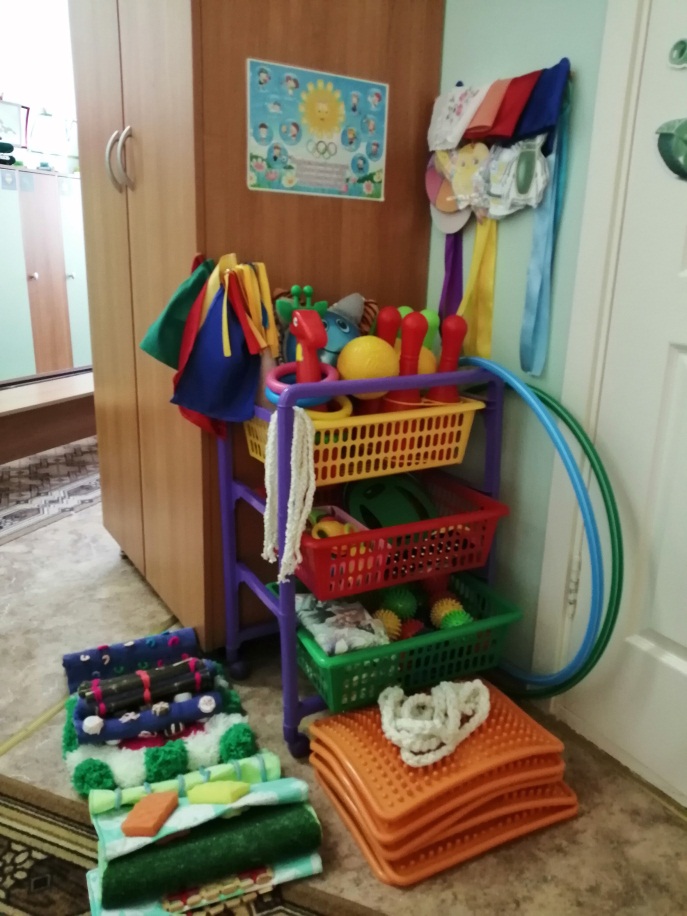 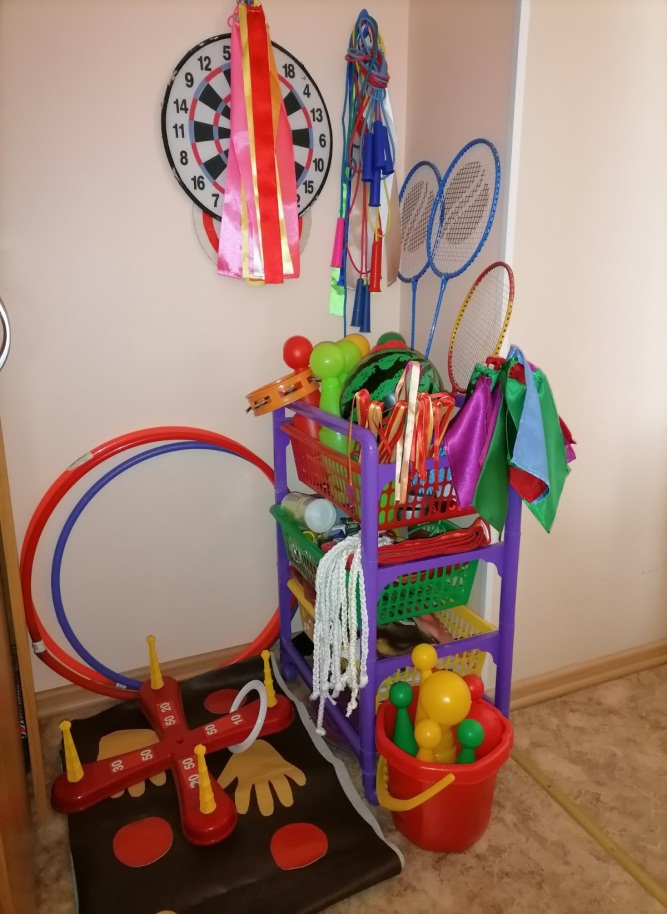 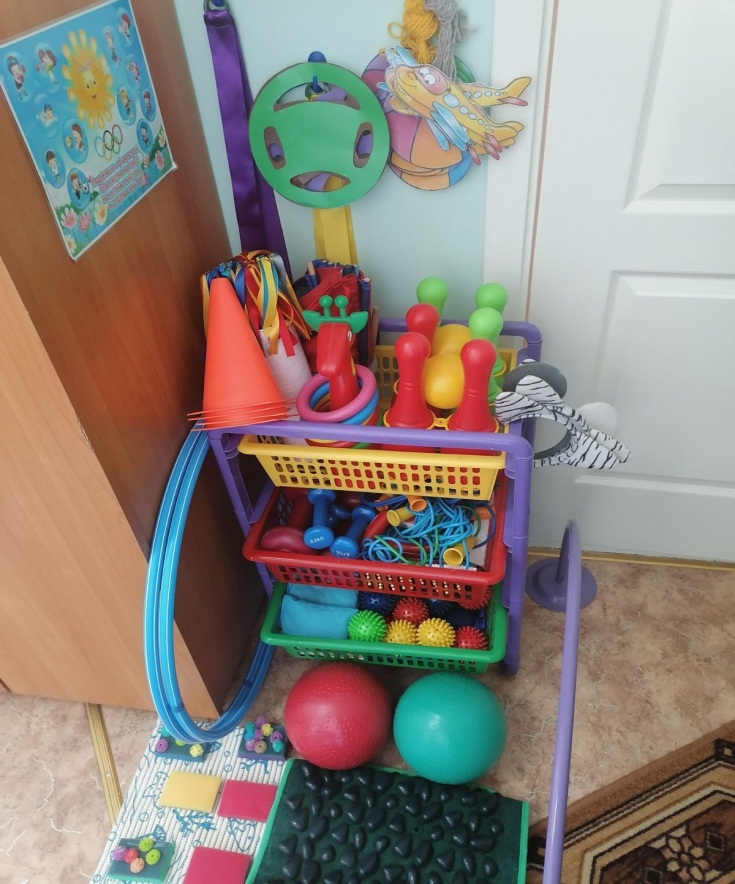 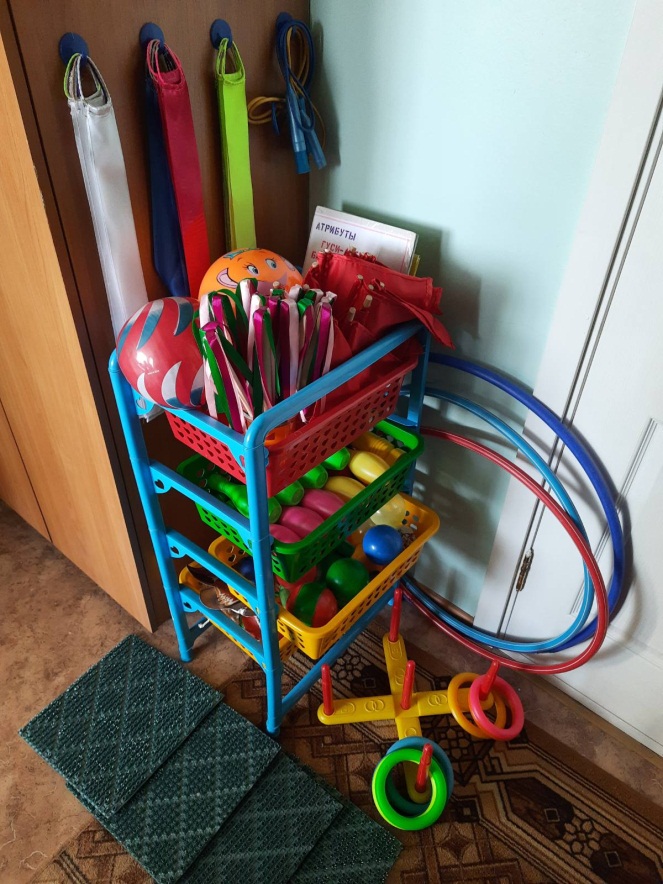 